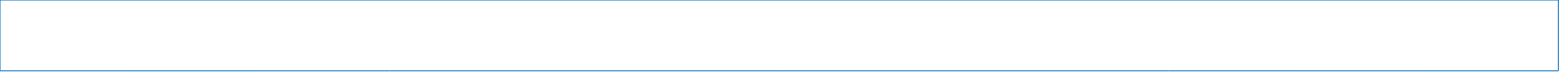 Аты-жөні, тегі:Табіл Бекнұр Нұрғазыұлы                                                              (Жеке құжаты бойынша толтырылады, жеке куәлігі)Туған жылы, айы, күні:  13.10.2004 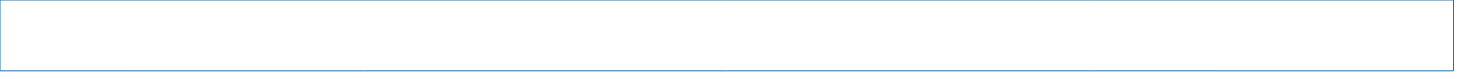 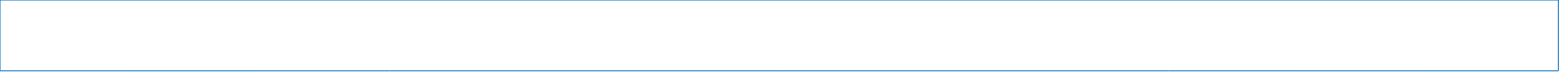 Мекен жайы:Ақтөбе обл Байғанин ауданы Жарлы ауылы                                     (Тіркелген мекен жайы)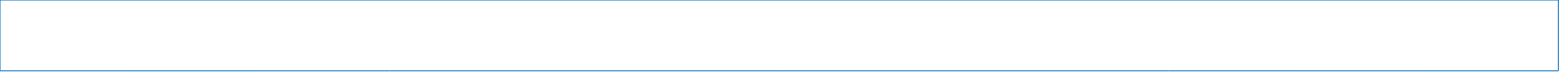                                      (Тұрғылықты мекен жайы)Байланыс телефон:87055528680 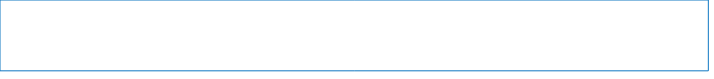 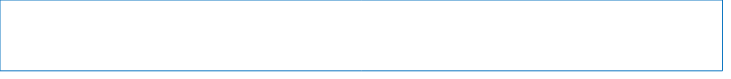                                                                                                 (ұялы)                                                                    (үй)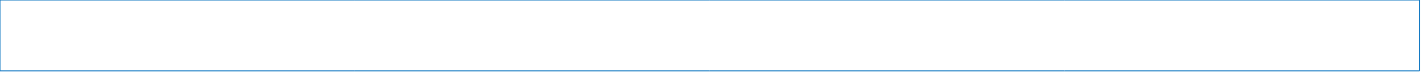 Электрондық поштасы: beknur04@gmail.com 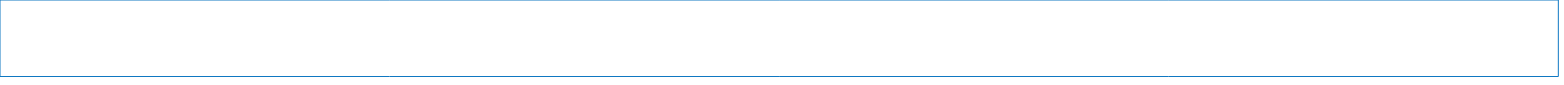 Ата-анасы: Түйебаева Үзіл Көздібайқызы     Анасы:                                                                               (Толық аты-жөні, тегі)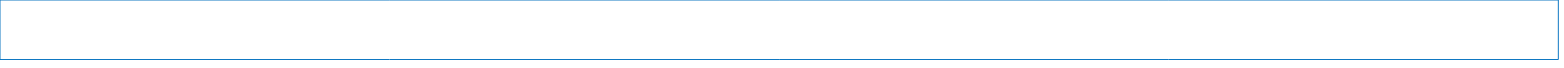      Жұмыс орны: Байғанин орта мектебі     Лауазымы: Мұғалім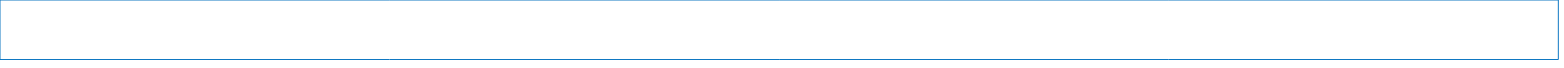      Байланыс телефоны:87711195546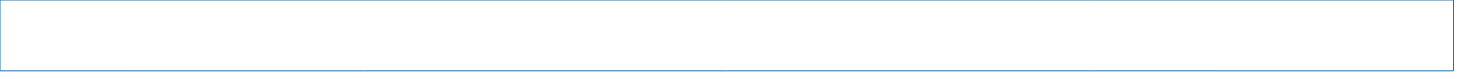 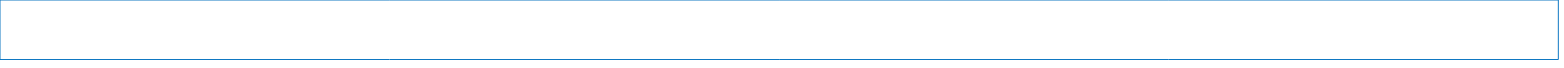      Әкесі:  Қажиев Нұрғазы Табілұлы                                                                                                                                                                           (Толық аты-жөні, тегі)     Жұмыс орны: Тенгиз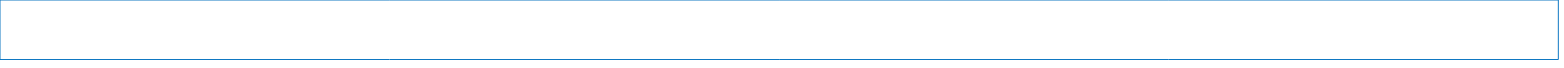      Лауазымы: Жұмысшы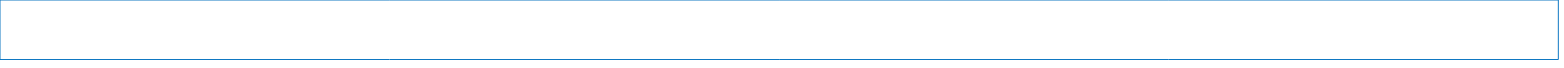      Байланыс телефоны: 87024648856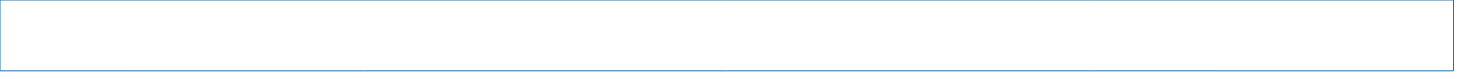 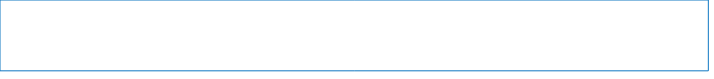 Отбасындағы бала саны:4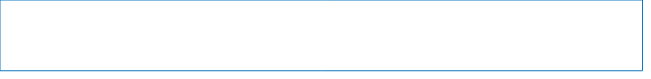 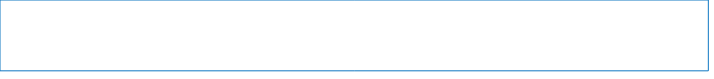 8. Таңдау пәні:                   1. Физика                                                                2.  Математика                                          3.                                                               4.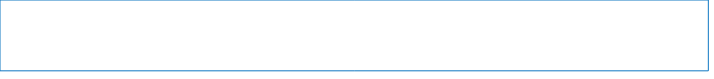 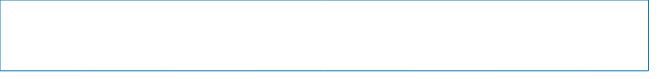 9. Басым бағыттары: IT технология     Инженерия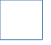      Педагогика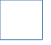 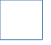      Медицина 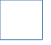  Биотехнология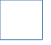  IT технология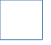  Робототехника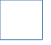 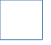  Ғылым  Құрылыс ісі, архитектура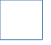  Журналистика 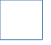 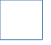  Шет тілдері  Өнер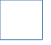 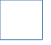  Экономика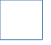  Әскери іс  Юриспруденция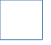  Мұнайгаз ісі/геология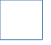  Қызметтер 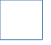 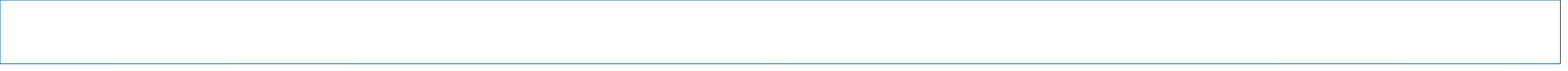  Басқа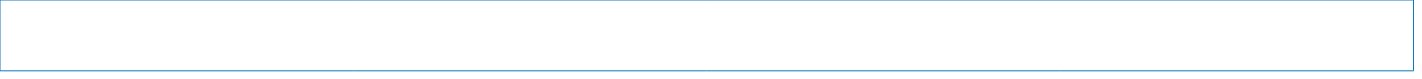 10. Басым ЖОО: 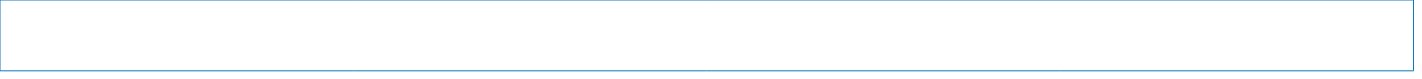 13. Участие в олимпиадах, конкурсах, конференциях, спартакиадах: 14. Выездные курсы: 15. Успеваемость:           16. Интересы и увлечения: Спорт          17. Характеристика материального и социального положения семьи: ХорошоГодНаименованиеуровеньпредметРезультат(место)Чем отмечен (грамота, диплом, сертификат)20193Информатика3ГрамотГодСтрана Направлние (наименование) курсовУровень  (областной, региональный, республиканский, международный)Четверть 1234итоговая